Сумська міська радаVІIІ СКЛИКАННЯ IX СЕСІЯРІШЕННЯвід 23 липня 2021 року № 1479-МРм. СумиРозглянувши звернення громадянки, надані документи, відповідно до статей 12, 35, частини шостої статті 118, 121, 122 Земельного кодексу України, статті 50 Закону України «Про землеустрій», частини третьої статті 15 Закону України «Про доступ до публічної інформації», ураховуючи протокол засідання постійної комісії з питань архітектури, містобудування, регулювання земельних відносин, природокористування та екології Сумської міської ради                              від 09.06.2021 № 21, керуючись пунктом 34 частини першої статті 26 Закону України «Про місцеве самоврядування в Україні», Сумська міська рада ВИРІШИЛА:Надати Сороці Олені Володимирівні дозвіл на розроблення проекту землеустрою щодо відведення у власність земельної ділянки за адресою:                    м. Суми, в районі вул. Центральна, на території колишнього садівничого товариства «Восход» масиву «Олдиш-86», земельна ділянка № 29, орієнтовною площею до 0,0600 га для індивідуального садівництва.Сумський міський голова                                                                     О.М. ЛисенкоВиконавець: Клименко Ю.М.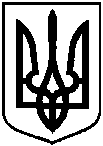 Про надання Сороці Олені Володимирівні дозволу на розроблення проекту землеустрою щодо відведення у власність земельної ділянки за адресою:                      м. Суми, в районі вул. Центральна,                           на території колишнього садівничого товариства «Восход» масиву «Олдиш-86», земельна ділянка № 29, орієнтовною площею до 0,0600 га